PREVENTIVNI UKREPI - OBVESTILO DIJAKOM,ZAPOSLENIM IN OBISKOVALCEM GSKŠ RUŠEPreprečevanje okužbe s koronavirusom (virus SARS-CoV-2019) Pri preprečevanju okužbe z virusom SARS-CoV-2 je tako kot pri drugih nalezljivih bolezni, ki povzročajo okužbe dihal, priporočljivo upoštevati naslednje vsakodnevne preventivne ukrepe:Izogibamo se tesnim stikom z ljudmi, ki kažejo znake nalezljive bolezni.Ne dotikamo se oči, nosu in ust.V primeru, da zbolimo, ostanemo doma.Upoštevamo pravila higiene kašlja.Redno si umivamo roke z milom in vodo.V primeru, da voda in milo nista dostopna, za razkuževanje rok uporabimo namensko razkužilo za roke. Vsebnost alkohola v razkužilu za roke naj bo najmanj 60 %. Razkužilo za roke je namenjeno samo zunanji uporabi. Sredstva za čiščenje/razkuževanje površin niso namenjena čiščenju/razkuževanju kože.Glede na trenutno epidemiološko situacijo splošna uporaba zaščitnih mask ni potrebna.V času povečanega pojavljanja okužb dihal se izogibamo zaprtih prostorov, v katerih se zadržuje veliko število ljudi. Poskrbimo za redno zračenje zaprtih prostorov.Vir: NIJZ (https://www.nijz.si/sl/preprecevanje-okuzbe-z-virusom-sars-cov-2019), 18. 02. 2020Za dodatne informacije se lahko obračate na Nacionalni inštitut za javno zdravje (www.nijz.si).Upoštevanje navedenih preventivnih ukrepov je lahko koristno tudi za preprečevanje drugih oblik okužb, obolenj.Na GSKŠ Ruše se dnevno srečuje večje število oseb, zato naprošamo vse, ki ste zboleli z nalezljivimi boleznimi (npr. razne viroze, gripa, …), da ne prihajate v šolo oz. dijaški dom. Če ste bolni ostanite doma oz. se posvetujte z zdravnikom. Prosimo za upoštevanje preventivnih ukrepov. Pazimo na svoje zdravje in na zdravje drugih.Ruše, 28. 2. 2020					Ravnatelj  GSKŠ Ruše							Samo Robič, univ. dipl. inž. kem. teh. 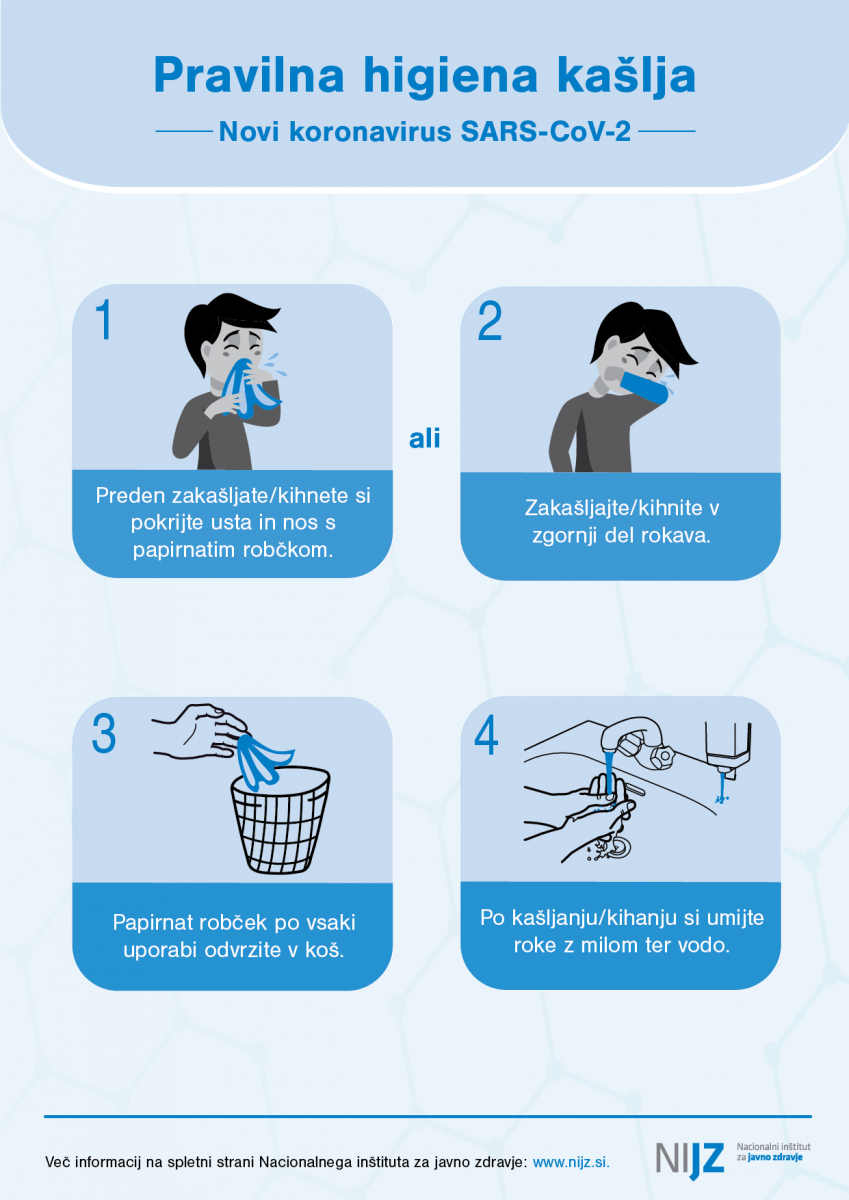 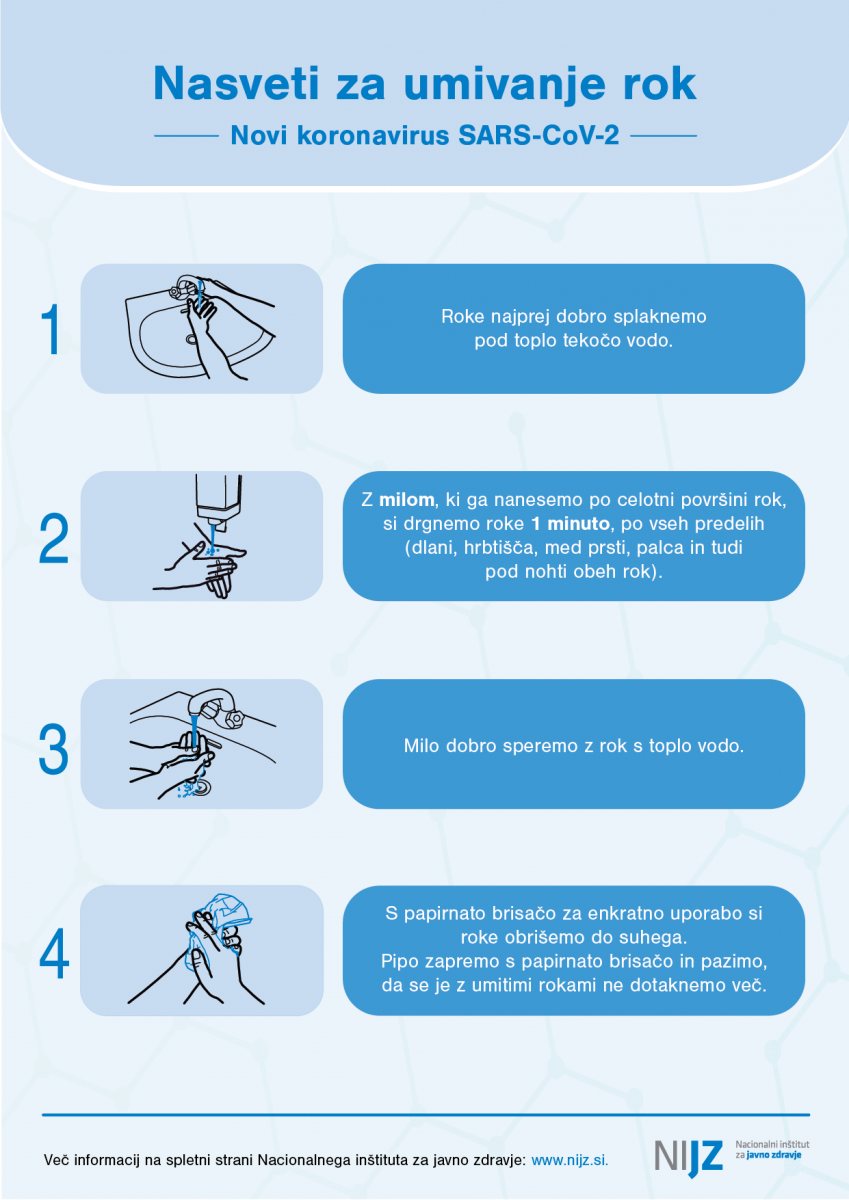 